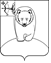 ДУМА АФАНАСЬЕВСКОГО МУНИЦИПАЛЬНОГО ОКРУГА КИРОВСКОЙ ОБЛАСТИПЕРВОГО СОЗЫВАР Е Ш Е Н И Е21.06.2023                                                                                       № 10/12   пгт АфанасьевоВ соответствии с Федеральным законом от 06.10.2003 № 131-ФЗ «Об общих принципах организации местного самоуправления в Российской Федерации» Дума Афанасьевского муниципального округа РЕШИЛА:1. Утвердить Правила благоустройства территории муниципального образования Афанасьевский муниципальный округ Кировской области согласно приложению.2. Настоящее решение вступает в силу в соответствии с действующим законодательством.ПриложениеУТВЕРЖДЕНЫрешениемДумы Афанасьевского муниципального округаКировской областиот 21.06.2023 № 10/12ПРАВИЛАБЛАГОУСТРОЙСТВА ТЕРРИТОРИИ МУНИЦИПАЛЬНОГО ОБРАЗОВАНИЯ АФАНАСЬЕВСКИЙ МУНИЦИПАЛЬНЫЙОКРУГ КИРОВСКОЙ ОБЛАСТИ1. Общие положения1.1. Настоящие Правила благоустройства территории муниципального образования Афанасьевский муниципальный округ Кировской области (далее – Правила) определяют единые и обязательные к исполнению требования в сфере благоустройства территории муниципального образования Афанасьевский муниципальный округ Кировской области (далее - территория), а также устанавливают:- требования по содержанию зданий (включая жилые дома), строений, сооружений и земельных участков, на которых они расположены, использованию территорий;- требования к внешнему виду фасадов и ограждений зданий (включая жилые дома), строений, сооружений;- порядок участия собственников (иных правообладателей) зданий, строений, сооружений (помещений в них) в благоустройстве территорий;- перечень работ по благоустройству и периодичность их выполнения;- особые требования к доступности среды;- требования к праздничному оформлению территорий.1.2. В настоящих Правилах используются следующие основные понятия:- благоустройство территории муниципального образования Афанасьевского муниципального округа - комплекс предусмотренных настоящими Правилами мероприятий по содержанию территории, а также по проектированию и размещению объектов благоустройства, направленных на обеспечение и повышение комфортности условий проживания граждан, поддержание и улучшение санитарного и эстетического состояния территории;- вывоз твердых коммунальных отходов (далее ТКО) - выгрузка ТКО из контейнеров в специализированный транспорт, погрузка крупногабаритных предметов домашнего обихода, отходов от уборки и ремонта помещений в транспорт и транспортировка их с мест сбора и накопления на объект размещения отходов (полигон захоронения ТКО);- гостевые стоянки - открытые площадки, предназначенные для стоянки (остановки) легковых автомобилей посетителей жилой застройки;- домовладение - жилой дом (часть жилого дома) и примыкающие к нему и (или) отдельно стоящие на общем с жилым домом (частью жилого дома) земельном участке надворные постройки (гараж, баня, теплица, помещения для содержания скота и птицы, иные объекты);- зеленые насаждения - древесно-кустарниковая и травянистая растительность естественного и искусственного происхождения (включая парки, скверы, сады, газоны, цветники, клумбы, а также отдельно стоящие деревья и кустарники);- контейнер - емкость для сбора ТКО;- контейнерные площадки - специальные площадки для установки контейнеров;- места для стоянки (остановки) автотранспорта (стоянки, парковки) - специально обозначенные и при необходимости обустроенные и оборудованные места, предназначенные для организованной стоянки (остановки) транспортных средств, являющиеся в том числе частью автомобильной дороги и (или) примыкающие к проезжей части и (или) тротуару, обочине, мосту либо являющиеся частью подмостовых пространств, площадей и иных объектов улично-дорожной сети, зданий, строений или сооружений, а также внеуличные площадки на участках жилой застройки (микрорайонные, дворовые, приобъектные), другие места, в которых стоянка (остановка) не запрещена действующим законодательством;- отходы (мусор) - мелкие неоднородные сухие или влажные отходы: листья, ветки, бумага, окурки, использованная упаковка, бутылки и т.п.;- некапитальные нестационарные объекты - это сооружения, представляющие собой временную конструкцию или временное сооружение, выполненные из легких материалов, вне зависимости от присоединения или неприсоединения к сетям инженерно-технического обеспечения, и для возведения которых не требуется получения разрешения на строительство (объекты мелкорозничной торговли, бытового обслуживания и питания, остановочные павильоны, передвижные биотуалеты, индивидуальные металлические и сборные железобетонные гаражи, будки и прочие временные сооружения);- несанкционированная свалка - территория, используемая, но не предназначенная для накопления и размещения на ней отходов;- объекты благоустройства - улицы, площади, дороги, проезды, внутридворовые территории, придомовые территории, парки, скверы и иные территории (в том числе озелененные); фасады зданий, строений и сооружений, элементы их декора и иные внешние элементы зданий, строений, сооружений; урны, контейнерные площадки, контейнера, павильоны, киоски, палатки; иные объекты;- владелец объекта благоустройства (далее по тексту - владелец) - физическое лицо, юридическое лицо или индивидуальный предприниматель, обладающие на праве собственности, хозяйственного ведения, оперативного управления или иных правах, переданных им по договору, зданием, строением, сооружением, объектом благоустройства и (или) обладающие правом собственности, постоянного (бессрочного) пользования, аренды и иного вида права на земельный участок, на котором расположены здание, строение, сооружение или объект благоустройства;- объекты социально-культурной сферы - объекты здравоохранения, культуры, образования, детские дошкольные объекты, объекты физкультуры и спорта, объекты непроизводственных видов бытового обслуживания населения (магазины, парикмахерские, бани и т.п.);- остановка общественного транспорта - специально оборудованная площадка, имеющая зону остановки общественного транспорта, посадки и высадки пассажиров и зону ожидания пассажирами общественного транспорта;- отходы производства и потребления - остатки сырья, материалов, полуфабрикатов, иных изделий или продуктов, которые образовались в процессе производства или потребления, а также товары (продукция), утратившие свои потребительские свойства;- придомовая территория - земельный участок, на котором расположен индивидуальный жилой дом, дом блокированной застройки, многоквартирный дом, с элементами озеленения и благоустройства, иного предназначения для обслуживания, эксплуатации и благоустройства данного дома и расположенные на указанном участке объекты;-дворовая территория - совокупность территорий, прилегающих к многоквартирным домам, с расположенными на них объектами, предназначенными для обслуживания и эксплуатации таких домов, и элементами благоустройства этих территорий, в том числе парковками (парковочными местами), тротуарами и автомобильными дорогами, включая автомобильные дороги, образующие проезды к территориям, прилегающим к многоквартирным домам. - прилегающая территория - территория общего пользования, которая прилегает к зданию, строению, сооружению, земельному участку в случае, если такой земельный участок образован, и границы которой определены правилами благоустройства территории муниципального образования в соответствии с порядком, установленным законом субъекта Российской Федерации;- электролинии, тепловые, канализационные, водопроводные сети и иные подземные и надземные коммуникации - согласно действующим строительным нормам;- ТКО и жидкие бытовые отходы (ЖБО) - отходы, образующиеся в результате жизнедеятельности населения (приготовление пищи, упаковка товаров, уборка и текущий ремонт жилых помещений, крупногабаритные предметы домашнего обихода, фекальные отходы нецентрализованной канализации и др.);- уборка территорий - вид деятельности, связанной со сбором, вывозом в специально отведенные места отходов производства и потребления, ТКО, снега, а также иные мероприятия, направленные на обеспечение экологического и санитарно-эпидемиологического благополучия населения и охрану окружающей среды;- урны (баки)- емкости, предназначенные для сбора в них отходов (мусора) и устанавливаемые на улицах, площадях, у входов в административные и общественные здания, предприятия общественного питания, объекты торговли, школы, поликлиники, некапитальные нестационарные объекты, в парках, скверах, а также у других объектов;- уличное коммунально-бытовое оборудование - это контейнеры, бункеры-накопители, урны;- уличное техническое оборудование - почтовые ящики и др., элементы инженерного оборудования (смотровые люки, вентиляционные шахты подземных коммуникаций, шкафы телефонной связи и т.п.);- элементы благоустройства территории - декоративные, технические, планировочные, конструктивные устройства, растительные компоненты, различные виды оборудования и оформления, малые архитектурные формы, некапитальные нестационарные объекты, средства наружной информации, используемые как составные части благоустройства.1.3. Принятые сокращения:Администрация округа - администрация муниципального образования Афанасьевский муниципальный округ Кировской области;муниципальное образование - муниципальное образование Афанасьевский муниципальный округ Кировской области;территориальное управление - территориальное управление администрации Афанасьевского муниципального округа Кировской области.2. Требования по содержанию зданий (включая жилые дома),строений, сооружений и земельных участков, на которых онирасположены, использованию территории2.1. Содержание зданий (включая жилые дома), строений, сооружений.2.1.1. Содержание зданий (включая жилые дома), строений, сооружений производится собственниками зданий (включая жилые дома), строений, сооружений в соответствии с требованиями, установленными действующим гражданским, жилищным законодательством, настоящими Правилами.2.1.2. Индивидуальные жилые дома, дома блокированной застройки, многоквартирные дома, не имеющие централизованной системы водоотведения (канализации), должны иметь утепленные выгребные ямы для сбора ЖБО с непроницаемым дном, стенками и крышками с решетками, препятствующими попаданию крупных предметов в яму.На территории округа запрещается установка устройств наливных помоек, разлив помоев и ЖБО.2.1.3. Владельцы жилых домов, собственники помещений в многоквартирных домах или лица, владеющие ими на ином вещном либо обязательственном праве (далее - правообладатели), а также товарищества собственников жилья, жилищные, жилищно-строительные или иные специализированные потребительские кооперативы, управляющие организации, лица, выполняющие работы по содержанию и ремонту общего имущества в многоквартирном доме, при непосредственном управлении многоквартирным домом - собственники помещений в данном доме (далее - управляющие организации) обеспечивают надлежащее техническое состояние выгребных ям, контейнерных площадок, а также вывоз ТКО и ЖБО по договорам или разовым заявкам с организациями, имеющими специальный транспорт.2.1.4. Владельцы жилых домов, собственники жилых помещений в многоквартирных домах, иные правообладатели, управляющие организации обязаны обеспечить подъезды к выгребным ямам, контейнерным площадкам.2.1.5. Эксплуатация и содержание в надлежащем санитарно-техническом состоянии водоразборных колонок, в том числе их очистка от отходов (мусора), льда и снега, а также обеспечение безопасных подходов к ним возлагается на юридических и физических лиц, собственников или иных правообладателей указанных объектов.        2.1.6. Запрещается устройство пристроек, надстроек, навесов, козырьков и других конструкций к зданиям (включая многоквартирные дома), строениям, сооружениям без получения разрешений, выдаваемых в порядке, предусмотренном действующим законодательством.2.2. Содержание земельных участков.2.2.1. Владельцы жилых домов, собственники жилых помещений в многоквартирных домах, иные правообладатели, управляющие организации обязаны обеспечивать своевременную и качественную очистку и уборку принадлежащих им на праве собственности или ином вещном праве земельных участков, на которых расположены здания (включая жилые дома, многоквартирные дома), строения, сооружения (включая гаражные боксы), а в случае, если границы земельных участков не определены, - в границах прилегающих территорий в соответствии с настоящими Правилами.2.2.2. Запрещается накопление и размещение на земельных участках и территориях, указанных в п. 2.2.1 настоящих Правил отходов (мусора).  2.2.3. На придомовых территориях запрещается производить мойку автомашин, слив топлива и масел, регулировать звуковые сигналы, тормоза и двигатели.2.2.4. На придомовых территориях запрещается размещать любые предприятия торговли и общественного питания, включая палатки, киоски, ларьки, мини-рынки, павильоны, летние кафе, производственные объекты, предприятия по мелкому ремонту автомобилей, бытовой техники, обуви, а также автостоянки, кроме гостевых.2.2.5. На придомовой территории размещаются: оборудованные детские, спортивные площадки, площадки для чистки предметов домашнего обихода и сушки белья, контейнерные площадки, гостевые стоянки.2.2.6. На придомовых территориях запрещается:- повреждение и уничтожение оборудования детских, спортивных, хозяйственных площадок и иных сооружений;        - накопление и складирование ТКО, отходов производства и потребления в неустановленных местах;        - самовольное размещение железобетонных блоков, столбов, ограждений и других сооружений для ограничения проезда (прохода);        - загромождение доступа к контейнерным площадкам, местам выгрузки из мусоропроводов.При необходимости проведения аварийных работ допускается временная укладка строительных материалов на придомовой территории при условии сохранения пожарных проездов и зеленых насаждений.2.2.7. Владельцам жилых домов, владельцам жилых помещений в многоквартирных домах, иным правообладателям, управляющим организациям необходимо обеспечивать надежную защиту водопроводных и канализационных сетей и устройств, находящихся на придомовой территории, земельном участке домовладения, не допускать их повреждения, затопления и замораживания, очищать от снега и льда крышки колодцев, обеспечивать отвод поверхностных вод от колодцев, не загромождать подъезды, следить за исправностью и доступностью пожарных гидрантов.2.2.8. Уборка и очистка территорий, отведенных для размещения и эксплуатации линий электропередачи, газовых, водопроводных и тепловых сетей, осуществляются силами и средствами организаций, эксплуатирующих указанные сети и линии электропередачи. В случае если указанные в данном пункте сети являются бесхозяйными, уборку и очистку отведенных для сетей территорий осуществляют организации, с которыми заключены договоры об обеспечении сохранности и эксплуатации бесхозяйного имущества.2.2.9. Каждое промышленное предприятие обязано создавать защитные зеленые полосы, ограждать жилые кварталы от производственных сооружений, благоустраивать и содержать в исправности и чистоте выезды из предприятий и строек на улицы.2.2.10. Строительные площадки следует ограждать по всему периметру плотным забором, при этом предусматривается минимальное количество проездов. Уборка, содержание и благоустройство земельных участков, предоставленных под строительство, осуществляются лицами, которым данные земельные участки предоставлены. Проезды должны выходить на второстепенные улицы и оборудоваться шлагбаумами или воротами.2.2.11. Разрешение на осуществление земляных работ выдается в соответствии с порядком предоставления разрешения на осуществление земляных работ на территории муниципального образования, утвержденным постановлением Афанасьевского муниципального округа. 2.2.12. Собственники земель, владеющие, пользующиеся и (или) распоряжающиеся территорией, прилегающей к лесу, обеспечивают ее очистку от сухой травянистой растительности, пожнивных остатков, валежника, порубочных остатков, мусора и других горючих материалов на полосе шириной не менее 10 метров от леса либо отделяют лес противопожарной минерализованной полосой шириной не менее 1,4 метра или иным противопожарным барьером. (Постановление Правительства РФ от 16.09.2020 № 1479 «Об утверждении Правил противопожарного режима в Российской Федерации»)2.2.13. Не допускается произрастание борщевика Сосновского на земельных участках, принадлежащих на праве собственности физическим и юридическим лицам на праве аренды или собственности. Требуется своевременно скашивать или применять химические методы уничтожения борщевика Сосновского.2.3. Использование территории Афанасьевского муниципального округа.2.3.1. На территории Афанасьевского муниципального округа запрещается:- оставление транспортных средств, механизмов вне мест для стоянки (остановки) автотранспорта (стоянок, парковок);- повреждение или уничтожение зеленых насаждений, в том числе передвижение по ним транспортных средств, а также размещение на них любых объектов;- повреждение асфальтобетонных и иных твердых покрытий;- повреждение, опрокидывание или перемещение в другие места размещенных в установленном порядке малых архитектурных форм;        - размещение объявлений, афиш, листовок, плакатов и других материалов информационного и агитационного характера на зданиях (включая многоквартирные дома), строениях, сооружениях, некапитальных нестационарных объектах, зеленых насаждениях;- срыв, уничтожение или умышленное повреждение афиш, рекламных плакатов, аншлагов, стендов, щитов и объявлений, иных рекламных и информационных материалов, размещенных с соблюдением порядка, установленного действующим законодательством;- размещение рекламы без получения разрешения в порядке, установленном действующим законодательством;- засорение и засыпка водоемов, родников, устройство запруд, вывоз на прибрежную полосу снега, ТКО, ЖБО, отходов (мусора);- накопление (выбрасывание) отходов (мусора), ТКО, отходов производства и потребления вне урн, контейнеров;- закапывание, сжигание любых видов отходов и тары, разведение костров на территории жилой застройки, в скверах, парках, на улицах;- мойка автомототранспортных средств в местах, специально не оборудованных для этих целей, а также слив на землю и в водоемы технических жидкостей;- самовольное устройство и установка шлагбаумов, цепей, столбов, бетонных блоков и плит, различного типа ограждений и иных сооружений, создающих препятствия или ограничения проходу (движению) пешеходов и (или) проезду автотранспорта и (или) проведению работ по уборке территорий;- размещение строительных материалов, запасов топлива, оборудования и механизмов, иного имущества за пределами отведенных в установленном порядке земельных участков;- воспрепятствование проведению специализированной техникой работ по очистке и уборке территорий от снега и льда, отходов (мусора), выразившееся в оставлении автотранспортных средств: в зимнее время года на срок более 24 часов либо в любое время года и суток на придомовых территориях у контейнерных площадок, затрудняющее доступ к контейнерным площадкам;- передвижение и стоянка автотранспорта на тротуарах и пешеходных дорожках, за исключением случаев, установленных действующим законодательством;- осуществление розничной торговли продовольственными и непродовольственными товарами с рук, из транспортных средств, гаражей, на улицах, площадях, придомовых территориях, в парках и скверах, а также в других специально не установленных для этого местах, за исключением мест для организации и проведения ярмарок, рынков, установленных муниципальным правовым актом;- хранение оборотной тары на прилегающей к объекту территории;- выливать жидкие отходы на территории дворов и на улицах, а также пользоваться поглощающими ямами и закапывать нечистоты в землю;- хранить и ремонтировать транспортные средства и сельскохозяйственную технику на газонах, тротуарах, детских и спортивных площадках и в других не отведенных для этого местах территорий общего пользования;- содержать в разрушенном состоянии инженерные коммуникации: колодцы, люки и др.;- самовольно изменять границы закрепленных земельных участков (захват) юридическими и физическими лицами;- использовать земельные участки не в соответствии с теми целями, для которых они предназначены;- размещать на дворовых территориях транспортные средства, препятствующие подъезду транспортных средств оперативных служб (скорой медицинской помощи, полиции, пожарной службы, аварийно-спасательной службы);2.4. Содержание прилегающих территорий.2.4.1. Содержание прилегающих территорий включает в себя своевременную уборку территорий, систематический контроль за надлежащим санитарным состоянием.2.4.2. На прилегающей территории должен поддерживаться порядок:- покрытия тротуаров должны быть без выбоин, разрушенных участков;  - тротуары летом должны быть своевременно очищены от мусора и грязи, а зимой - от снега и льда (при образовании гололедной пленки или скользкости посыпаны противогололедными материалами).2.4.3. Сбор и вывоз ТКО должен производиться в установленные сроки по графику, согласованному с организацией, осуществляющей сбор и вывоз ТКО на территории муниципального образования. Вывоз крупногабаритных отходов должен осуществляться по мере накопления, но не реже 1 раза в неделю. Сбор ТКО и ЖБО производится жителями в местах, определенных в соответствии с санитарными нормами и правилами, а вывоз - специализированными предприятиями и организациями согласно заключенным договорам в специально установленные места. Не допускается сброс ЖБО на рельеф местности и в водные объекты;2.4.4. В отношении зеленых насаждений должен выполняться весь комплекс мероприятий по уходу, в т.ч. обрезка и удаление сухих и аварийных ветвей и стволов деревьев и кустарников, стрижка газонов и кустарниковой растительности, удаление сорняков, отходов с озелененных территорий и т.д.2.4.5. Жители обязаны осуществлять работы по очистке канав для стока воды, проходящих по прилегающей территории;2.4.6. Не допускается сжигание на прилегающей территории коммунальных отходов, мусора, листвы, порубочных и иных растительных остатков.2.5. Порядок определения границ прилегающих территорий.2.5.1. Границы прилегающей территории определяются в метрах, по периметру, при этом по каждой стороне периметра граница устанавливается индивидуально, в следующем порядке:1) для жилых домов (объектов индивидуального жилищного строительства, жилых домов блокированной застройки):а) в случае, если жилой дом расположен на земельном участке, который образован - от границ земельного участка и до дорог, но не более 6 метров;б) в случае, если земельный участок не образован - от ограждения вокруг жилого дома и до дорог, но не более 6 метров;в) в случае, если земельный участок не образован и не имеет ограждения вокруг жилого дома, - от границ жилого дома и до дорог, но не более 6 метров;2) для многоквартирных домов в случае, если многоквартирный дом расположен на земельном участке, который образован не по границам этого дома, - от границ земельного участка, но не более 6 метров;3) для встроенно-пристроенных к многоквартирным домам нежилых зданий, строений, сооружений:а) в случае, если встроенно-пристроенные к многоквартирным домам нежилые здания, строения, сооружения расположены на земельном участке, который образован, - от границ земельного участка вдоль встроенно-пристроенных нежилых зданий, строений, сооружений и до дорог (в случае размещения встроенно-пристроенных к многоквартирным домам нежилых зданий, строений, сооружений вдоль дорог), но не более 15 метров;б) в случае, если земельный участок под встроенно-пристроенными к многоквартирным домам нежилыми зданиями, строениями, сооружениями не образован, - от границ встроенно-пристроенных к многоквартирным домам нежилых зданий, строений, сооружений и до дорог (в случае размещения встроенно-пристроенных к многоквартирным домам нежилых зданий, строений, сооружений вдоль дорог), но не более 15 метров;4) для отдельно стоящих нежилых зданий, строений, сооружений:а) в случае, если нежилое здание, строение, сооружение расположено на земельном участке, который образован, - от границ земельного участка и до дорог (в случае размещения нежилых зданий, строений, сооружений вдоль дорог), включая дороги для подъезда на территорию нежилого здания, строения, сооружения, но не более 15 метров;б) в случае, если земельный участок не образован, - от ограждения вокруг нежилого здания, строения, сооружения и до дорог (в случае размещения нежилых зданий, строений, сооружений вдоль дорог), включая дороги для подъезда на территорию нежилого здания, строения, сооружения, но не более 15 метров;в) в случае, если земельный участок не образован и не имеет ограждения, - от границ нежилого здания, строения, сооружения и до дорог, но не более 15 метров;5) для нестационарных торговых объектов, нестационарных объектов, используемых для оказания услуг общественного питания, бытовых и иных услуг (далее - нестационарные объекты), размещенных без предоставления земельного участка либо если земельный участок под ними не образован или границы его местоположения не уточнены, - от данных объектов и до дорог, но не более 3 метров;6) для нестационарных объектов, размещенных на земельных участках, которые образованы, - от границ земельного участка и до дорог, но не более 3 метров;7) для строительных площадок - от ограждения строительной площадки, а в случае его отсутствия - от границ земельного участка, который образован, и до дорог, но не более 10 метров.2.5.2. При наличии установленных в соответствии с законодательством красных линий границы прилегающих территорий определяются с их учетом.2.5.3. В случае если граница прилегающей территории, определенная в порядке, установленном частью 2.5.1. настоящей статьи, включает в себя земельные участки, у которых имеются собственники и (или) иные законные владельцы, то граница прилегающей территории устанавливается до границ указанных земельных участков.2.5.4. При пересечении двух и более прилегающих территорий границы прилегающей территории определяются пропорционально общей площади зданий, строений, сооружений и образованных земельных участков, к которым устанавливается прилегающая территория.3. Требования к внешнему виду фасадов и ограждений зданий(включая жилые дома), строений, сооружений3.1. Собственники индивидуальных, блокированных жилых домов, собственники жилых помещений в многоквартирных домах, иные правообладатели, правообладатели иных зданий, строений, сооружений, организации в сфере ЖКХ обязаны своевременно принимать меры по ремонту, реставрации и покраске фасадов и их отдельных внешних конструктивных элементов (балконов, лоджий, водосточных труб и т.д.), ограждений, расположенных на территории зданий, строений и сооружений, а также поддерживать в чистоте и исправном состоянии фасады зданий, строений, сооружений, некапитальных нестационарных объектов, в том числе расположенные на фасадах информационные таблички, указатели с наименованиями улиц и номерами домов и др.3.2. Всякие изменения фасадов зданий (включая многоквартирные дома), строений, сооружений, связанные с ликвидацией или изменением отдельных деталей, выходящих на главный фасад, устройство новых конструктивных элементов по фасаду производятся по согласованию с администрацией округа. Порядок проведения работ по ремонту и изменению фасадов зданий (включая многоквартирные дома), строений и сооружений установлен приложением № 1 к настоящим Правилам.3.3. Запрещается повреждать или самовольно изменять фасады зданий (включая многоквартирные дома), строений, сооружений, а также ограждения и иные, расположенные на территориях населенных пунктов муниципального образования элементы благоустройства.3.4. Строительство и установку ограждений (оград, заборов, газонных и тротуарных ограждений) следует осуществлять в порядке, установленном действующим законодательством, настоящими Правилами.3.5. Очистка и окраска ограждений (оград, заборов, газонных и тротуарных ограждений) осуществляется владельцами, лицами, ответственными за содержание данных объектов.3.6. Запрещается производить надписи и рисунки краской и другими трудносмываемыми составами на стенах зданий (включая многоквартирные дома), строений, сооружений, остановочных павильонах, столбах, деревьях, опорах наружного освещения, ограждениях, асфальте и других объектах, не предназначенных для этих целей.3.7. Расклейка газет, афиш, плакатов, различного рода объявлений и рекламы разрешается только на специально установленных стендах.3.8. Установка вывесок разрешается после согласования эскизов с администрацией округа согласно требованиям, установленным действующим законодательством, приложением № 1 к настоящим Правилам.3.9. Очистку от объявлений цоколей зданий (включая многоквартирные дома), строений, сооружений, ограждений, опор уличного освещения и других объектов осуществляют владельцы, правообладатели указанных объектов.3.10. Установка на зданиях (включая жилые дома), строениях, сооружениях рекламных конструкций осуществляется в соответствии с Федеральным законом «О рекламе», Жилищным кодексом Российской Федерации, другим действующим законодательством.4. Порядок участия собственников (иных правообладателей)зданий, строений, сооружений (помещений в них)в благоустройстве территории муниципального образования4.1. Владельцы (иные правообладатели) зданий, строений, сооружений (помещений в них) участвуют в благоустройстве территории муниципального образования согласно пункту 2.2.1. настоящих Правил.4.2. Юридические и физические лица, являющиеся владельцами зданий, строений, сооружений, а также иных объектов, расположенных на земельных участках, границы под которыми не определены в соответствии с действующим законодательством, осуществляют уборку прилегающей территории.4.3. Администрация округа привлекает граждан к выполнению на добровольной основе работ по уборке, благоустройству и озеленению территории муниципального образования. Привлечение граждан к выполнению на добровольной основе работ по уборке, благоустройству и озеленению территории осуществляется на основании муниципального правового акта.5. Перечень работ по благоустройствуи периодичность их выполненияБлагоустройство территории муниципального образования состоит из следующих работ:- уборка территории муниципального образования;- содержание и эксплуатация контейнерных площадок;- содержание и эксплуатация дорог;- благоустройство территории муниципального образования (включая освещение улиц, озеленение территории, установку указателей с наименованиями улиц и номеров домов, домовых знаков, наружной рекламы, размещение и содержание малых архитектурных форм, некапитальных нестационарных объектов, содержание памятников, мемориалов);- восстановление нарушенного благоустройства территории муниципального образования.5.1. Уборка территории муниципального образования.5.1.1. Организацию уборки участков территорий, не принадлежащих на праве собственности или ином вещном, обязательственном праве юридическим и физическим лицам, в том числе территорий скверов, парков и примыкающих к ним тротуаров, проездов, газонов, территорий травянистой растительности естественного и искусственного происхождения, лесопарковых зон, за исключением прилегающих территорий, осуществляет администрация округа по договору (соглашению, муниципальному заданию) с организациями, осуществляющими данные виды деятельности, в пределах средств, предусмотренных на эти цели в бюджете муниципального образования.5.1.2. Уборка и очистка остановок общественного транспорта производятся организациями, в обязанность которых входит уборка территорий улиц, на которых расположены остановки общественного транспорта.5.1.3. Организацию работы по очистке и уборке территории рынков, ярмарок и примыкающих к ним территорий осуществляют владельцы рынков, ярмарок в соответствии с действующими санитарными нормами и правилами.     5.1.4. Очистка и уборка водосточных канав, лотков, труб, дренажей, предназначенных для отвода поверхностных и грунтовых вод от зданий (включая жилые дома), строений, сооружений, производится лицами, ответственными за уборку земельных участков, на которых расположены указанные объекты.5.1.5. При уборке в ночное время должны приниматься меры, предупреждающие шум.5.1.6. Месячники (весенней, осенней) уборки и благоустройства территорий муниципального образования проводятся в сроки, установленные муниципальным правовым актом.5.1.7. Особенности уборки территории в весенне-летний период5.1.7.1. Период весенне-летней уборки устанавливается с 15 апреля до 15 октября. В случае резкого изменения погодных условий сроки проведения летней уборки корректируются администрацией округа.5.1.7.2. Проезжая часть дорог должна быть очищена от загрязнений. Тротуары и расположенные на них остановки должны быть полностью очищены от грунтово-песчаных наносов, различного мусора. Обочины дорог должны быть очищены от крупногабаритного и другого мусора.5.1.7.3. В период травостоя, листопада предприятия, организации, учреждения, индивидуальные предприниматели и граждане, ответственные за уборку, обязаны регулярно производить покос травы, вырубку молодой поросли, сгребание опавшей листвы и организовывать их вывоз либо самостоятельно, либо по договору со специализированной организацией. На больших газонах парков, в массивах и группах, удаленных от дорог, листья сгребать и вывозить не рекомендуется.5.1.7.4. Юридические лица, предприниматели и частные домовладельцы на своих земельных участках производят систематическую борьбу с сорной и карантинной растительностью, в том числе растениями, вызывающими аллергическую реакцию у населения. Покос травы должен производиться не менее 1 раза в месяц при достижении травяным покровом высоты 15 см.5.1.7.5. Уборка дворовых территорий, внутридворовых проездов и тротуаров от снега и мелкого бытового, крупногабаритного и другого мусора осуществляется управляющими или обслуживающими компаниями.5.1.7.6. Не допускается засорение в процессе уборки различным мусором газонной части.5.1.7.7. С наступлением весны все юридические и физические лица, ответственные за закрепленные территории, обязаны организовать:- расчистку канав для обеспечения отвода воды в местах, где это требуется для нормального отвода талых вод;- общую очистку дворовых территорий после окончания таяния снега, собирание и удаление мусора, оставшегося снега и льда.5.1.8. Особенности уборки территории в осенне-зимний период5.1.8.1. Период осенне-зимней уборки устанавливается с 15 октября до 15 апреля. В случае резкого изменения погодных условий (снег, мороз) сроки зимней уборки корректируются администрацией округа.5.1.8.2. Все предприятия, учреждения, организации независимо от их правового статуса и хозяйственной деятельности, предприниматели, в ведении которых находятся здания, сооружения, места с массовым пребыванием людей, а также граждане - владельцы, распорядители или пользователи земельных участков, зданий и сооружений обязаны проводить очистку от снега и льда занимаемых территорий.5.1.8.3. С начала снегопада в первую очередь расчищаются и обрабатываются противогололедными материалами наиболее опасные для движения транспорта участки улиц - крутые спуски, подъемы, повороты, тормозные площадки на перекрестках улиц и остановки общественного транспорта и так далее. По окончании расчистки и обработки наиболее опасных для движения транспорта мест необходимо приступить к сплошной расчистке проезжей части.5.1.8.4. Внутридворовые тротуары, пешеходные дорожки, проезды должны быть очищены от снега и наледи до состояния, обеспечивающего свободный и безопасный проход граждан. При возникновении наледи (гололеда) производится обработка противогололедными реагентами. Тротуары необходимо посыпать сухим песком без хлоридов.5.1.8.5. Снег, счищаемый с дворовых территорий и проездов, разрешается складировать на территориях дворов в местах, не препятствующих свободному проезду автотранспорта и движению пешеходов. Не допускается повреждение зеленых насаждений при складировании снега. Складирование снега на внутридворовых территориях должно предусматривать отвод талых вод.5.1.8.6. Снегоуборочные работы начинаются сразу по окончании снегопада. При длительных интенсивных снегопадах циклы снегоуборки и обработки противогололедными материалами должны повторяться после каждых 5 см свежевыпавшего снега. 5.1.8.7. Очистку от снега крыш и удаление сосулек следует производить по мере их появления с обеспечением следующих мер безопасности: назначение дежурных, ограждение тротуаров, оснащение страховочным оборудованием лиц, работающих на высоте. Снег, сброшенный с крыш, следует немедленно вывозить.5.2. Содержание и эксплуатация контейнерных площадок.5.2.1. Контейнерная площадка - место накопления ТКО, обустроенное в соответствии с требованиями законодательства Российской Федерации в области охраны окружающей среды и законодательства Российской Федерации в области обеспечения санитарно-эпидемиологического благополучия населения и предназначенное для размещения контейнеров и складирования ТКО в контейнеры. Площадки должны не допускать разлета мусора по территории и быть выполнены эстетически. Наличие таких площадок рекомендуется предусматривать в составе территорий и участков любого функционального назначения, где могут накапливаться ТКО, и должно соответствовать требованиям государственных санитарно-эпидемиологических правил и гигиенических нормативов и удобству для образователей отходов.5.2.2. Площадки для установки контейнеров должны быть удалены от жилых домов, детских учреждений, спортивных площадок и от мест отдыха населения. При обособленном размещении площадки необходимо предусматривать возможность удобного подъезда транспорта для очистки контейнеров. 5.2.4. Допускается изготовление контейнерных площадок закрытого типа по индивидуальным проектам (эскизам).5.2.5. Для установки контейнеров должна быть оборудована специальная площадка с бетонным или асфальтовым покрытием, имеющая подъездной путь для автотранспорта. Уклон покрытия площадки рекомендуется устанавливать составляющим 5 - 10% в сторону проезжей части, чтобы не допускать застаивания воды и скатывания контейнера.5.2.6. Территория вокруг контейнерной площадки в радиусе 5 метров должна содержаться в чистоте.5.2.7. Контейнеры должны вывозиться или опорожняться исходя из среднесуточной температуры наружного воздуха в течение 3-х суток, в соответствии с действующими санитарными нормами и правилами.Вывоз всех видов отходов должен осуществляться способами, исключающими возможность их потери при транспортировке, создания аварийной ситуации, причинения транспортируемыми отходами вреда здоровью людей и окружающей среде.Переполнение контейнеров твердыми коммунальными отходами, отходами производства и потребления не допускается. За эксплуатацию контейнеров с переполнением ответственность несут юридические и физические лица, их использующие.5.2.8. Вывоз опасных отходов осуществляется организациями в соответствии с действующим законодательством.Накопление отработанных ртутьсодержащих ламп населением и их передача в специализированные организации, имеющие лицензии на осуществление деятельности по обезвреживанию и размещению отходов I - IV класса опасности, осуществляются в порядке, установленном действующим законодательством.5.3. Содержание и эксплуатация дорог.5.3.1. Ремонт, строительство, реконструкция и содержание автомобильных дорог общего пользования местного значения, мостов, тротуаров и иных транспортных инженерных сооружений в границах муниципального образования осуществляется специализированными организациями по договорам с администрацией муниципального образования.5.3.2. Уборка пешеходных переходов, а также содержание систем ливневой (дренажной) канализации и дождеприемных колодцев производятся организациями, обслуживающими данные объекты, владельцами данных объектов в границах прилегающих территорий.5.3.3. С целью сохранения дорожных покрытий на территории муниципального образования запрещается:- подвоз груза волоком;- складирование при погрузочно-разгрузочных работах на улицах бревен, железных балок, труб, кирпича, других тяжелых предметов;- перегон по улицам, имеющим твердое покрытие, машин на гусеничном ходу.5.3.4. Эксплуатация, текущий и капитальный ремонт дорожных знаков, разметки и иных объектов обеспечения безопасности уличного движения осуществляются специализированными организациями по договорам с организациями, осуществляющими содержание улиц и дорог.5.3.5. Юридические и физические лица, в ведении которых находятся подземные сети, обязаны регулярно следить за тем, чтобы крышки люков коммуникаций всегда находились на уровне дорожного покрытия, содержались постоянно в исправном состоянии и закрытыми.Крышки люков, колодцев, расположенных на проезжей части улиц и тротуаров, в случае их повреждения или разрушения немедленно огораживаются и в течение 6 часов восстанавливаются организациями, в ведении которых находятся коммуникации.5.3.6. Запрещается сброс воды на тротуары, газоны, проезжую часть дороги, а при производстве аварийных работ слив воды разрешается только по специальным отводам или шлангам в близлежащие колодцы фекальной канализации по согласованию с владельцами коммуникаций и с возмещением затрат на работы по водоотведению сброшенных стоков.5.4. Благоустройство территории муниципального образования 5.4.1. Улицы, дороги, площади и пешеходные аллеи, общественные и рекреационные территории, территории жилых кварталов, микрорайонов, территории промышленных и иных организаций и учреждений, а также дорожные знаки и указатели, информационные стенды освещаются в темное время суток по графику, утвержденному администрацией округа.Обязанность по освещению данных объектов возлагается на юридических и физических лиц, в собственности или пользовании которых находятся указанные объекты, если иное не установлено договорами, муниципальными правовыми актами.5.4.2. Строительство, эксплуатация, текущий и капитальный ремонт сетей наружного освещения улиц и территорий осуществляется юридическими и физическими лицами по договорам с администрацией округа.5.4.3. Витрины стационарных торговых объектов оборудуются осветительными приборами.5.4.4. Юридические и физические лица, эксплуатирующие световые вывески и рекламу, должны ежедневно включать их с наступлением темного времени суток и выключать не ранее времени отключения уличного освещения, но не позднее наступления светового дня, обеспечивая своевременную замену перегоревших осветительных устройств.В случае неисправности отдельных знаков вывески или рекламу необходимо выключать полностью.5.4.5. Озеленение территорий, работы по содержанию и восстановлению парков, скверов, лесопарковых зон производятся юридическими и физическими лицами, осуществляющими данные виды деятельности, по договору (соглашению, муниципальному заданию) с администрацией округа в пределах средств, предусмотренных в бюджете муниципального образования на эти цели.5.4.6. Новые посадки деревьев и кустарников на территории улиц, площадей, парков, скверов, цветочное оформление скверов и парков, а также капитальный ремонт и реконструкция объектов ландшафтной архитектуры производятся только по проектам, согласованным с администрацией округа.5.4.7. Лица, указанные в пунктах 5.4.5 настоящих Правил, обязаны:- обеспечивать своевременное проведение всех необходимых агротехнических мероприятий (полив, рыхление, обрезка, сушка, борьба с вредителями и болезнями растений, скашивание травы);- осуществлять обрезку и вырубку сухостоя и аварийных деревьев, вырезку сухих и поломанных сучьев и вырезку веток, ограничивающих видимость технических средств регулирования дорожного движения;- доводить до сведения администрации округа информацию обо всех случаях массового появления вредителей и болезней и принимать меры борьбы с ними, производить замазку ран и дупел на деревьях;- проводить своевременный ремонт ограждений зеленых насаждений.5.4.8. На площадях зеленых насаждений запрещается:- ломать деревья, кустарники, сучья и ветви, срывать цветы;- разбивать палатки и разводить костры;- накапливать и размещать отходы (мусор) на газонах, травянистой растительности естественного и искусственного происхождения, повреждать цветники;- портить скульптуры, скамейки, ограды;- делать надрезы, надписи, приклеивать (прикреплять) к деревьям объявления, номерные знаки, всякого рода указатели, провода и забивать в деревья крючки и гвозди для подвешивания гамаков, качелей, веревок, сушить белье на ветвях;- ездить на велосипедах, мотоциклах, лошадях, тракторах, автомашинах и других транспортных средствах;- парковать автотранспортные средства;- пасти скот;- производить строительные и ремонтные работы без ограждений зеленых насаждений щитами, гарантирующими защиту их от повреждений;- обнажать корни деревьев на расстоянии ближе 1,5 м от ствола и засыпать шейки деревьев землей или строительными отходами (мусором);- складировать на территории зеленых насаждений материалы;- устраивать свалки отходов (мусора), снега и льда, сбрасывать снег с крыш на участках, имеющих зеленые насаждения, без принятия мер, обеспечивающих сохранность деревьев и кустарников;- добывать растительную землю, песок и производить другие раскопки.5.4.9. На территории муниципального образования запрещается самовольная вырубка, уничтожение иным способом деревьев и кустарников.5.4.10. Снос и возмещение ущерба за снос (повреждение) зеленых насаждений на территориях осуществляются в соответствии с муниципальным правовым актом администрации округа.5.4.11. Установка указателей с наименованиями улиц и номерами домов осуществляется администрацией округа в порядке, установленном действующим законодательством, муниципальными правовыми актами.5.4.12. На зданиях (включая жилые дома, многоквартирные дома) осуществляется установка указателей с обозначением наименования улицы и номерных знаков зданий утвержденного образца, а на угловых зданиях - с названиями пересекающихся улиц.На зданиях (включая многоквартирные дома) и сооружениях могут размещаются следующие домовые знаки: полигонометрический знак, указатель пожарного гидранта, указатель грунтовых геодезических знаков, указатели камер магистрали и колодцев водопроводной сети, указатель канализации. Состав домовых знаков на конкретном здании и условия их размещения рекомендуется определять функциональным назначением и местоположением зданий относительно улично-дорожной сети.Установка вышеуказанных указателей, домовых знаков осуществляется в соответствии с требованиями, установленными приложением № 1 к настоящим Правилам.5.4.13. Размещение средств наружной рекламы и информации производится в соответствии с Федеральным законом «О рекламе», ГОСТ Р 52044-2003 «Наружная реклама на автомобильных дорогах и территориях городских и сельских поселений. Общие технические требования к средствам наружной рекламы. Правила размещения».5.4.14. Размещение и содержание малых архитектурных форм на территории осуществляются юридическими и физическими лицами, являющимися владельцами, правообладателями объектов, другими лицами, уполномоченными собственником.5.4.15. Проект установки, объемное и цветовое решение малых архитектурных форм на территориях общего пользования муниципального образования (парки, скверы, сады, площади, улицы) согласовываются с администрацией округа.5.4.16. Юридические и физические лица при содержании малых архитектурных форм производят их ремонт и окраску.5.4.17. Размещение и установка некапитальных нестационарных объектов осуществляется в порядке, установленном законодательством Российской Федерации, субъекта Российской Федерации, муниципальными правовыми актами.Размещение некапитальных нестационарных объектов не должно мешать пешеходному движению, нарушать противопожарные требования, условия инсоляции территории и помещений, рядом с которыми они расположены, или ухудшать визуальное восприятие.Не допускается размещение некапитальных нестационарных объектов на газонах и площадках (детских, спортивных), перед витринами стационарных объектов торговли, а также ближе 20 метров от окон жилых домов и многоквартирных домов, ближе 3 метров от стволов деревьев.5.4.18. На территориях запрещается самовольная установка некапитальных нестационарных объектов.5.4.19. Содержание некапитальных нестационарных объектов осуществляется юридическими и физическими лицами, являющимися владельцами, правообладателями указанных объектов, другими лицами, уполномоченными собственником.Для обеспечения санитарной безопасности, сохранения благоустройства и эстетичного внешнего вида владелец, правообладатель некапитального нестационарного объекта обязан производить:- уборку территории ежедневно (в постоянном режиме) в соответствии с условиями договора;- вывоз отходов (мусора), ТКО, отходов производства и потребления в соответствии с санитарными требованиями, требованиями настоящих Правил, условиями договора и графиком на вывоз указанных отходов;- своевременный ремонт и замену пришедших в негодность частей конструкций, а в случаях угрозы безопасности граждан - незамедлительно;- регулярную промывку объектов, ежедневную очистку сооружений от наклеенных объявлений и надписей.5.4.20. Окраска некапитальных нестационарных объектов, а также павильонов ожидания транспорта, стендов для афиш и объявлений и иных стендов, рекламных тумб, скамеек, не отделанных специальными отделочными материалами, производится не реже одного раза в год.5.4.21. Ремонт и окраска каменных, железобетонных и металлических ограждений, фонарей уличного освещения, опор электропередачи, трансформаторных будок и шкафов, металлических ворот жилых, общественных и промышленных зданий производится по мере необходимости.5.4.22. Содержание, восстановление и ремонт памятников, мемориалов, монументов производит администрация округа по договору (соглашению, муниципальному заданию) с организациями, осуществляющими данные виды деятельности.5.5. Восстановление нарушенного благоустройства территорий муниципального образования после производства земляных работ.5.5.1. Все разрушения и повреждения дорожных покрытий, озеленения и элементов благоустройства территорий, произведенные по вине строительных и ремонтных организаций при производстве работ по прокладке подземных коммуникаций или других видов строительных работ, следует ликвидировать в полном объеме организациям, получившим разрешение на производство работ, в сроки, согласованные с администрацией округа.5.5.2. После проведения работ восстановление зеленых насаждений, растительного слоя осуществляется производителем работ или специализированной организацией за счет средств производителя работ.5.5.3. Временное складирование вывозимого грунта, образующегося при производстве строительных и ремонтных работ, разрешается осуществлять в специальных местах, определенных администрацией округа.6. Особые требования к доступности средыдля маломобильных групп6.1. При проектировании благоустройства жилой среды, улиц и дорог, культурно-бытового обслуживания необходимо обеспечивать доступность для маломобильных групп населения, имея виду оснащение этих объектов элементами и техническими средствами, способствующими передвижению престарелых и инвалидов (специально оборудованные пешеходные пути, пандусы, места на остановках общественного транспорта и автостоянках, поручни, ограждения, приспособления и т.д.). В случае отсутствия в условиях сложившейся застройки необходимых условий для передвижения (посещения различных организаций, учреждений) маломобильных групп населения необходимо устанавливать пандусы.6.2. Проектная документация на благоустройство территории должна соответствовать федеральным нормативным требованиям для проектирования окружающей среды, объектов жилищно-гражданского и производственного назначения с учетом потребностей маломобильных групп населения, своду правил СП 59 «СНиП 35-01-2001 Доступность зданий и сооружений для маломобильных групп населения». 7. Организация пешеходных коммуникаций,в том числе тротуаров, аллей, дорожек, тропинок7.1. Пешеходные коммуникации обеспечивают пешеходные связи и передвижение на территории муниципального образования.К пешеходным коммуникациям относятся: тротуары, дорожки, тропинки.При организации пешеходных коммуникаций должно быть обеспечено минимальное количество пересечений с транспортными коммуникациями, непрерывность системы пешеходных коммуникаций, возможность безопасного, беспрепятственного и удобного передвижения людей, включая инвалидов и маломобильные группы населения. В системе пешеходных коммуникаций необходимо выделять основные и второстепенные пешеходные связи.7.2. Основные пешеходные коммуникации обеспечивают связь жилых, общественных, производственных и иных зданий с остановками общественного транспорта, учреждениями культурно-бытового обслуживания, рекреационными территориями.7.3. Во всех случаях пересечения основных пешеходных коммуникаций с транспортными проездами необходимо устройство бордюрных пандусов, тротуарных съездов.При устройстве на пешеходных коммуникациях пандусов, мостиков необходимо обеспечивать создание равновеликой пропускной способности этих элементов.Запрещается использование существующих пешеходных коммуникаций и прилегающих к ним газонов для остановки и стоянки автотранспортных средств.7.4. Размещение основных пешеходных коммуникаций может осуществляться вдоль улиц и дорог (тротуары) или независимо от них.Ширина основных пешеходных коммуникаций рассчитывается в зависимости от интенсивности пешеходного движения в часы "пик" и пропускной способности одной полосы движения в соответствии с расчетом ширины пешеходных коммуникаций.7.5. Зеленые насаждения, здания, выступающие элементы фасадов, расположенные вдоль основных пешеходных коммуникаций, не должны сокращать ширину дорожек, а также минимальную высоту свободного пространства над уровнем покрытия дорожки, равную 2 м. 7.6. Ширину тротуаров следует устанавливать с учетом категорий улиц и дорог и в зависимости от размеров пешеходного движения, а также размещения в пределах тротуаров опор, мачт, деревьев. Ширину пешеходной части тротуаров следует принимать не менее 1 м.7.7. Второстепенные пешеходные коммуникации обеспечивают связь между застройкой и элементами благоустройства (площадками) в пределах участка территории, а также передвижение на территории объектов рекреации (сквер, парк, лесопарк). Ширина второстепенных пешеходных коммуникаций составляет 1,0 - 1,5 м.7.8. Общая ширина пешеходной коммуникации в случае размещения на ней нестационарных торговых объектов складывается из ширины пешеходной части, ширины участка, отводимого для размещения объекта, и ширины буферной зоны (не менее 0,75 м), предназначенной для посетителей и покупателей. В ширину пешеходной части тротуаров и дорожек не включаются площади, необходимые для размещения киосков, скамеек. Для вновь проектируемых пешеходных коммуникаций ширину на участках возможного встречного движения инвалидов на креслах-колясках не допускается устанавливать менее 2 м.7.9. Обязательный перечень элементов благоустройства территории основных пешеходных коммуникаций включает: твердые виды покрытия, элементы сопряжения поверхностей, урны или контейнеры для мусора, осветительное оборудование, скамьи (на территории рекреаций).7.10. Обязательный перечень элементов благоустройства на второстепенных пешеходных коммуникациях включает различные виды покрытия:- на дорожках скверов устанавливаются твердые виды покрытия с элементами сопряжения, а также мощение плиткой;- на дорожках парков, лесопарков устанавливаются различные виды мягкого или комбинированного покрытий, пешеходные тропы с естественным грунтовым покрытием, в том числе для скандинавской ходьбы.7.11. Стоянки для хранения велосипедов могут устраиваться в комплексе с объектами посещения.8. Территории рекреационного назначения8.1. Объектами нормирования благоустройства на территориях рекреационного назначения обычно являются объекты рекреации - части территорий зон особо охраняемых природных территорий: зоны отдыха, парки, сады, скверы. Проектирование благоустройства объектов рекреации должно производиться в соответствии с установленными режимами хозяйственной деятельности для территорий зон особо охраняемых природных территорий.8.2. Планировочная структура объектов рекреации, как правило, должна соответствовать градостроительным, функциональным и природным особенностям территории. При проектировании благоустройства рекомендуется обеспечивать приоритет природоохранных факторов: для крупных объектов рекреации - ненарушение природного, естественного характера ландшафта; для малых объектов рекреации (скверы, сады) - активный уход за насаждениями; для всех объектов рекреации - защита от высоких техногенных и рекреационных нагрузок населенного пункта.8.4. При реконструкции объектов рекреации рекомендуется предусматривать:- для лесопарков: создание экосистем, способных к устойчивому функционированию, проведение функционального зонирования территории в зависимости от ценности ландшафтов и насаждений с установлением предельной рекреационной нагрузки, режимов использования и мероприятий благоустройства для различных зон лесопарка;- для парков и садов: реконструкция планировочной структуры (например, изменение плотности дорожно-тропиночной сети), разреживание участков с повышенной плотностью насаждений, удаление больных, старых, недекоративных, потерявших декоративность деревьев и растений малоценных видов, их замена на декоративно-лиственные и красивоцветущие формы деревьев и кустарников, организация площадок отдыха, детских площадок;- для скверов: формирование групп и куртин со сложной вертикальной структурой, удаление больных, старых и недекоративных, потерявших декоративность деревьев, создание и увеличение расстояний между краем проезжей части и ближайшим рядом деревьев, посадка за пределами зоны риска преимущественно крупномерного посадочного материала с использованием специальных технологий посадки и содержания.8.5. Проектирование инженерных коммуникаций на территориях рекреационного назначения необходимо вести с учетом экологических особенностей территории, преимущественно в проходных коллекторах или в обход объекта рекреации.9. Порядок содержания системы дренажейи ливневой канализации9.1. Настоящим разделом установлены требования к состоянию дренажей зданий и сооружений, в том числе сопутствующих дренажей тепловых сетей, находящихся в границах отвода земельного участка.9.2. Владельцы объектов благоустройства, имеющие системы дренажей и дождевой канализации, содержат их в технически исправном состоянии в соответствии с требованиями нормативно-технической документации.а) должен своевременно производиться капитальный ремонт систем дренажей и дождевой канализации;б) землепользователи не должны допускать застаивания поверхностных вод, подтопления и затопления территории.9.3. Ответственность за содержание и своевременную прочистку системы открытой ливневой канализации (водоотводящие канавы) вдоль улиц в районах с застройкой многоквартирными жилыми домами несут лица, осуществляющие функции по управлению многоквартирными жилыми домами, либо собственники помещений - при непосредственном управлении многоквартирным домом. Ответственность за содержание водоотводящих канав вдоль улиц с индивидуальной застройкой несут совместно с администрацией округа собственники жилых домов.10. Содержание территории автостоянок, парковок.10.1. Собственники или владельцы автостоянок обеспечивают:- надлежащее техническое состояние ограждений автостоянок, информационно-печатной продукции, своевременную очистку от грязи, снега, наледи, ежегодное проведение необходимого ремонта и покраски;- оборудование территории автостоянок наружным освещением, соответствующим требованиям действующих норм и правил;- оборудование подъездов к автостоянке с твердым покрытием специальными, обозначающими место расположения автостоянки и оказания услуг знаками;- ежедневное проведение уборки территорий автостоянок;- проведение систематической стрижки и скашивания сеяных и дикорастущих трав;- очистку территории, въездов и пешеходных дорожек от снега и льда с вывозом в установленные места;- сбор и регулярный вывоз отходов.- содержать территории стоянок с соблюдением санитарных и противопожарных правил;- обеспечить беспрепятственный доступ инвалидов на территорию стоянок. На каждой стоянке (остановке) транспортных средств, в том числе около объектов социальной, инженерной и транспортной инфраструктур (жилых, общественных и производственных зданий, строений и сооружений, включая те, в которых расположены физкультурно-спортивные организации, организации культуры и другие организации), мест отдыха, выделяется не менее 10 процентов мест (но не менее одного места) для бесплатной парковки транспортных средств, управляемых инвалидами I, II групп, а также инвалидами III группы, в порядке, установленном Правительством Российской Федерации, и транспортных средств, перевозящих таких инвалидов и (или) детей-инвалидов.10.2. Запрещается:- складирование материалов, хранение разукомплектованного транспорта, различных конструкций на территориях автостоянок и территориях, прилегающих к автостоянкам;- размещение на территориях автостоянок строений, сооружений или объектов, не предусмотренных проектной документацией;- на территориях автостоянок мойка автомобилей и стоянка автомобилей, имеющих течь горюче-смазочных материалов 10.3. Решения о создании парковок на территориях, застроенных многоквартирными домами, принимаются собственниками помещений в многоквартирных домах.10.3.1 Перечень элементов благоустройства территории парковок включает: твердые виды покрытия, разделительные элементы, осветительное и информационное оборудование.11. Размещение и содержание детских и спортивных площадок.Организация детских и спортивных площадок на территории муниципального образования 11.1. Проектирование детских и спортивных площадок осуществляется в соответствии с действующими нормативными правовыми актами Российской Федерации, Кировской области, муниципальными правовыми актами, включая приказ Минстроя России № 897/пр, Минспорта России № 1128 от 27.12.2019 «Об утверждении методических рекомендаций по благоустройству общественных и дворовых территорий средствами спортивной и детской игровой инфраструктуры».11.2. Расстояние от границы площадки до мест хранения легковых автомобилей должно соответствовать действующим санитарным правилам и нормам.11.3. Ответственность за содержание детских и спортивных площадок, расположенных на придомовых территориях многоквартирных домов, и обеспечение безопасности на них возлагаются на управляющие компании и ТСЖ, если иное не предусмотрено законом или договором.Они могут быть организованы в виде отдельных площадок для разных возрастных групп или как комплексные игровые площадки с зонированием по возрастным интересам.11.4. Детские площадки изолируются от транзитного пешеходного движения, проездов, разворотных площадок, гостевых стоянок автомобилей, площадок для установки мусоросборников.11.5. Детские площадки должны отвечать требованиям:- ГОСТ Р А52301 - 2013 «Национальный стандарт Российской Федерации. Оборудование и покрытия детских игровых площадок. Безопасность при эксплуатации. Общие требования»;- ГОСТ Р 52169 - 2012 «Национальный стандарт Российской Федерации. Оборудование и покрытия детских игровых площадок. Безопасность конструкции и методы испытаний. Общие требования».11.6. Игровое оборудование должно быть сертифицировано, соответствовать требованиям санитарно-гигиенических норм, охраны жизни и здоровья ребенка, быть удобным в технической эксплуатации, эстетически привлекательным.Размещение игрового оборудования следует проектировать с учетом нормативных параметров безопасности. Требования к конструкциям игрового оборудования должны исключать острые углы, застревание частей тела ребенка, их попадание под элементы оборудования при движениях; поручни оборудования должны полностью охватываться рукой ребенка.11.7. При выборе оборудования детских и спортивных площадок рекомендуется придерживаться современных российских и международных тенденций в области развития уличной детской игровой и спортивной инфраструктуры (в том числе по дизайну, функциональному назначению и эксплуатационным свойствам оборудования), а также учитывать:- материалы, использованные при производстве, подходящие к климатическим и географическим условиям региона, их соответствие требованиям санитарных норм и правил;- устойчивость конструкций, надежную фиксацию, крепление оборудования к основанию площадки и между собой или обеспечение возможности перемещения конструкций в зависимости от условий расположения;- антивандальную защищенность от разрушения, устойчивость к механическим воздействиям пользователей, включая сознательную порчу оборудования, оклейку, нанесение надписей и изображений;- всесезонная эксплуатация оборудования (возможно применение вспомогательного оборудования в виде навесов, шатров, павильонов);- дизайн и расцветку в зависимости от вида площадки, специализации функциональной зоны площадки;- ремонтопригодность или возможность быстрой и недорогой замены сломанных элементов оборудования;- удобство в эксплуатации (наличие информационных стендов с описанием упражнений/правил использования, наличие скамеек для отдыха и переодевания, навесов, урн);- удобство в регулярном обслуживании площадки и уборке (включая очистку площадки от снега).11.8. Не рекомендуется оснащать территории населенных пунктов муниципального образования однотипным и однообразным, а также морально устаревшим в части дизайна и функционала оборудованием.11.9. При выборе покрытия детских игровых площадок рекомендуется отдать предпочтение покрытиям, обладающим амортизирующими свойствами, для предотвращения травмирования детей при падении (использовать ударопоглощающие (мягкие) виды покрытия).11.10. Осветительное оборудование должно функционировать в режиме освещения территории, на которой расположена площадка.11.11. Все площадки должны быть обеспечены подъездами для инвалидов либо пандусами.11.12. Спортивные площадки, предназначенные для занятий физкультурой и спортом всех возрастных групп населения, следует проектировать в составе территорий жилого и рекреационного назначения, участков спортивных сооружений, участков общеобразовательных школ.11.13. Минимальное расстояние от границ спортплощадок до окон жилых домов следует принимать от 20 до 40 м в зависимости от шумовых характеристик площадки.11.14. В перечень элементов комплексного благоустройства на спортивной площадке входят «мягкие» или газонные виды покрытия, спортивное оборудование.11.15. В зависимости от вида спорта, для занятий которым организовывается площадка, рекомендуется подбирать различные материалы покрытия, в том числе резиновое покрытие для спортивных площадок, искусственный газон, специальный ковровый настил, песок.11.16. Рекомендуется озеленение и ограждение площадки.11.17. Площадки озеленяются посадками быстрорастущих пород деревьев и кустарников с учетом их инсоляции в течение 5 часов светового дня.Не допускается применение колючих видов растений, применение растений с ядовитыми плодами, применение деревьев и кустарников, имеющих блестящие листья, дающие большое количество летящих семян, обильно плодоносящих и рано сбрасывающих листву.Озеленение размещается по периметру площадки на расстоянии не менее 2 метров от края площадки.Для ограждения площадки возможно применять вертикальное озеленение.11.18. Рекомендуется применять осветительные элементы, обладающие антивандальными свойствами.11.19. На детских, спортивных площадках, площадках отдыха запрещается:- курить;- складировать снег, смет, листву, порубочные остатки;- пользоваться детским игровым оборудованием лицам, старше 16 лет и весом более 70 кг;- приносить и распивать пиво и другие спиртные напитки;- выгуливать домашних животных;- использовать игровое оборудование не по назначению, наносить ущерб оборудованию;- парковать автотранспорт;- разжигать костры, пользоваться пиротехническими и прочими взрывчатыми веществами;- загрязнять территорию зеленых насаждений мусором;- ломать и портить деревья, кустарники, газон;- ломать и переставлять скамейки и урны;- проводить любые виды работ без согласования с администрацией округа.12. Размещение и содержание мест для выгула животных12.1. Владельцы животных обязаны соблюдать законодательство в сфере обеспечения санитарно-эпидемиологического благополучия населения и ветеринарные правила.12.2. Выгул домашних животных (собак) допускается только на отведенных для этого местах. Запрещается передвижение животных до места выгула без сопровождающего лица, короткого поводка (не более 1 метра) и намордника.12.3. Места для выгула животных (собак): - территория земельного участка собственника домашнего животного;-  территории, находящиеся за границами населенных пунктов.12.4. При выгуле домашнего животного его владельцу необходимо обеспечивать уборку продуктов жизнедеятельности животного в местах и на территориях общего пользования.12.5. Запрещается выгул домашних животных на детских спортивных площадках; на территории парков, скверов, в местах массового отдыха; на территориях детских, образовательных и лечебных учреждений; на территориях, прилегающих к объектам культуры и искусства; на площадях, бульварах; в организациях общественного питания, магазинах, кроме специализированных объектов для совместного с животными посещения.13. Содержание пчел13.1. Содержание пчелосемей и пасек гражданами и юридическими лицами на территории населенных пунктов Афанасьевского округа может осуществляться в соответствии с Правилами землепользования и застройки с соблюдением экологических, санитарно-гигиенических, зоотехнических и ветеринарно-санитарных норм и правил, а также иных норм и нормативов в сфере пчеловодства.13.2. Ульи с находящимися в них пчелосемьями располагают на расстоянии не менее 10 метров от границ соседнего земельного участка и не менее 20 метров от жилых помещений и отделяют сплошным забором по периметру высотой не менее двух метров. В противном случае они должны быть отделены от соседних землевладений зданием, строением, сооружением, а летки направлены к середине участка пчеловода.13.3. Максимальное количество ульев с пчелиными семьями, допустимое в населенных пунктах, - не более 2 ульев на 1 сотку земли. 14. Праздничное оформление территорий округа14.1. Праздничное оформление территорий выполняется на период проведения государственных, праздников округа, мероприятий, связанных со знаменательными событиями.14.2. Работы, связанные с проведением торжественных и праздничных мероприятий, осуществляются организациями самостоятельно за счет собственных средств, а также по договорам с администрацией округа в пределах средств, предусмотренных на эти цели в бюджете муниципального образования.14.3. В праздничное оформление включается: вывешивание национальных флагов, лозунгов, гирлянд, панно, установка декоративных элементов и композиций, стендов, киосков, трибун, эстрад, а также устройство праздничной иллюминации и т.п.14.4. При изготовлении и установке элементов праздничного оформления запрещается снимать, повреждать и ухудшать видимость технических средств регулирования дорожного движения.15. Контроль за выполнением Правил15.1. Должностные лица и граждане, виновные в нарушении настоящих Правил, несут административную ответственность в порядке, установленном законодательством Российской Федерации и Законом Кировской области «Об административной ответственности».15.2. Факт нарушения настоящих Правил оформляется протоколом об административном правонарушении, составляемым уполномоченными на это должностными лицами в пределах своей компетенции, в соответствии с законодательством Российской Федерации и Законом Кировской области «Об административной ответственности».15.3. Рассмотрение протоколов об административных правонарушениях осуществляется в установленном действующим законодательством порядке.15.4. Наложение штрафов и других административных взысканий не освобождает виновных лиц от устранения допущенных нарушений.15.5. Контроль за выполнением настоящих Правил осуществляется администрацией округа посредством систематического наблюдения за исполнением требований настоящих Правил, принятия мер по пресечению и (или) устранению выявленных нарушений и привлечения виновных лиц к административной ответственности.15.6. Перечень должностных лиц, осуществляющих контроль, и периодичность осуществления контроля устанавливаются правовым актом администрации округа.15.7. В случае выявления нарушений установленных настоящими Правилами требований к содержанию объектов благоустройства, зданий, строений, сооружений уполномоченные должностные лица вправе требовать устранения таких нарушений путем выдачи предупреждений, обязательных для исполнения в установленный срок.15.8. При выдаче предупреждения устанавливается разумный срок, необходимый для устранения нарушения с момента вручения предупреждения.15.9. При выявлении уполномоченным должностным лицом нарушений требований к содержанию зданий, строений, сооружений, создающих угрозу причинения вреда жизни или здоровью граждан, не может превышать 24 часа.15.10. Предупреждение, содержащее требование по устранению и срок устранения нарушений, оформляется индивидуальным правовым актом администрации округа (должностного лица).Приложение № 1к Правиламблагоустройства территориимуниципального образованияАфанасьевский муниципальный округКировской областиПОРЯДОКПРОВЕДЕНИЯ РАБОТ ПО РЕМОНТУ И ИЗМЕНЕНИЮ ФАСАДОВ ЗДАНИЙ, СТРОЕНИЙ, СООРУЖЕНИЙ, РАЗМЕЩЕНИЮ СРЕДСТВ НАРУЖНОЙ ИНФОРМАЦИИ1. Ремонт и изменение фасадов зданий, строений, сооружений.1.1. Отделка фасадов зданий, строений, сооружений должна производиться при соблюдении требований проектной документации, а также строительных норм и правил.1.2. При текущем ремонте отдельных участков наружной отделки фасадов здания, строения, сооружения следует использовать материалы, соответствующие цвету и фактуре его основной поверхности, исключая случайные цветовые пятна.1.3. Торцы зданий, строений, сооружений, просматриваемые с улицы, стены и перекрытия арочных проездов полностью окрашиваются в цвет фасада, выходящего на улицу.1.4. При повреждениях элементов фасадов, отмостки, систем наружного водоотвода, сливов, парапетов, ограждений, труб, лотков, отводящих воду от стен, необходимо выполнить их восстановление.2. Устройство и оборудование входных групп.2.1. Расположение входных групп, их габариты, характер устройства и внешний вид должны соответствовать архитектурному решению фасада, системе горизонтальных и вертикальных осей, симметрии, ритму, объемно-пространственному решению зданий и сооружений, проектной документации.2.2. Основными принципами размещения и архитектурного решения входов, входных групп в здание являются:- единый характер и порядок расположения на фасаде;- привязка к основным композиционным осям фасада;- возможность совмещения входа с витринами.2.3. Возможность размещения дополнительных входов, входных групп определяется с учетом архитектурного решения фасада и существующих входов.2.4. Входы, входные группы должны оформляться в едином комплексе с устройством и оформлением витрин, установкой дополнительных элементов и устройств на фасадах зданий.2.5. Устройство лестниц, крылец, приямков должно соответствовать действующим нормативным требованиям, обеспечивать удобство и безопасность использования, материалы, цветовое решение должны соответствовать архитектурному решению наружной отделки фасада здания, строения, сооружения.2.6. Поверхность ступеней должна быть шероховатой и не допускать скольжения в любое время года.3. Внешнее озеленение фасадов может предусматривать использование настенных, подвесных устройств. При устройстве озеленения должны быть обеспечены необходимая гидроизоляция, защита архитектурных поверхностей.4. На фасадах не допускается размещать рекламные баннеры, нарушающие целостное визуальное восприятие архитектуры, перекрывающие архитектурные элементы.5. При проведении работ по изменению фасадов зданий, строений, сооружений запрещается:- отделка фасадов до восстановления разрушенных или поврежденных архитектурных деталей;- изменение фасадов зданий, строений, сооружений без оформленного и согласованного с администрацией округа проекта по изменению наружной отделки фасадов;- фрагментарная покраска или облицовка локальных участков фасада без учета его общего вида, окраски и состояния;- размещение рекламы без получения разрешения (самовольная установка) в порядке, установленном действующим законодательством;- ликвидация элементов архитектурного оформления проема (наличников, профилей, элементов декора);- загромождение путей эвакуации, пожарных лестниц и проемов на балконах и лоджиях, а также в местах общего пользования;- установка козырьков и навесов, устройство крылец, нарушающих архитектурное решение и внешний вид фасада, не соответствующих требованиям безопасности;- устройство ступеней с использованием материалов, представляющих опасность, включая облицовку глазурованной плиткой, полированным камнем.6. Средства наружной информации (указатели, вывески, дорожные знаки, наружная реклама).6.1. Размещение указателей на фасадах зданий и сооружений.6.1.1. Указатели с наименованиями улиц, номерами, корпусами зданий, строений, сооружений, на фасадах зданий, строений, сооружений размещаются в соответствии с муниципальным правовым актом администрации округа.6.1.2. Указатели расположения пожарных гидрантов, полигонометрические знаки (стенные реперы), указатели расположения геодезических знаков следует размещать на цоколях зданий, камер, магистралей и колодцев водопроводной и канализационной сети. Указатели расположения подземного газопровода, а также другие указатели расположения объектов хозяйства округа, различные сигнальные устройства допускается размещать на фасаде зданий, строений, сооружений при условии сохранения отделки фасада.6.2. Размещение вывесок на фасадах зданий и сооружений.6.2.1. Вывеска предназначена для доведения до сведения потребителей информации на русском языке о наименовании изготовителя (исполнителя, продавца), месте его нахождения (адрес) и режиме его работы.Вывеска размещается изготовителем (исполнителем, продавцом) на видном месте на здании у главного входа в занимаемое им здание или помещение.6.2.2. Допускается размещать вывески с информацией о зарегистрированных в установленном порядке товарных знаках и знаках обслуживания, коммерческие обозначения, а также декоративные элементы. Владелец данной вывески должен обладать правами на использование товарного знака или знака обслуживания.6.2.3. Вывески могут быть размещены на фасаде здания, в котором расположено предприятие, в пределах занимаемого помещения или над входом в него, на единой горизонтальной оси с другими настенными средствами наружной информации в пределах фасада.6.2.4. Вывеска с информацией о нескольких организациях, находящихся в одном здании с одним входом в здание, выполняется в едином формате с компоновкой в единый блок.6.3. Размещение дорожных знаков.6.3.1. Дорожные знаки устанавливаются в соответствии с ГОСТ Р 52289-2019 «Технические средства организации дорожного движения. Правила применения дорожных знаков, разметки, светофоров, дорожных ограждений и направляющих устройств», ГОСТ Р 52290-2004 «Национальный стандарт Российской Федерации. Технические средства организации дорожного движения. Знаки дорожные. Общие технические требования» по согласованию с государственным органом.6.4. Размещение средств наружной рекламы.6.4.1. Размещение средств наружной рекламы производится в соответствии с Федеральным законом «О рекламе», ГОСТ Р 52044-2003 «Наружная реклама на автомобильных дорогах и территориях городских и сельских поселений. Общие технические требования к средствам наружной рекламы. Правила размещения».6.4.2. Средства наружной рекламы, другой наружной информации могут быть подсвечены в темное время суток преимущественно внутренним источником света. Использование внешних источников света должно соответствовать действующим санитарным нормам и правилам.6.4.3. Общими требованиями к размещению средств наружной рекламы на плоскости стен фасадов зданий, строений, сооружений являются:- размещение без ущерба композиции, стилистике, отделке, эстетическим качествам городской среды;- соразмерность фасаду и архитектурно-пространственному окружению;- приоритетность знаков адресации;- соответствие условиям восприятия (визуальная доступность, читаемость информации);- безопасность для технического (физического) состояния объектов;- комплексный подход к оформлению фасада в целом.7. Запрещается:- размещение всех видов средств наружной информации ближе чем на расстоянии 2 м от мемориальных досок;- размещение средств наружной информации, перекрывающих знаки адресации;- использование контрастов, разрушающих визуальное единство фасада;- доминирование поверхностей черного цвета, ярких насыщенных цветов средств наружной информации;- окраска и покрытие декоративными пленками всей поверхности остекления, замена остекления световыми коробами, установка световых коробов и планшетов перед стеклом со стороны улицы, изменение формы проема.Об утверждении Правил благоустройства территории муниципального образования Афанасьевский муниципальный округ Кировской областиПредседатель Думы Афанасьевскогомуниципального округа             В.Н. ХаринаГлава Афанасьевского муниципального округа           Е.М. Белёва